.Intro: Start on lyrics. 16 beats in weight on left  – Dance moves 1/4 CCW (No Tags/Restarts)WALK FORWARD, KICK, WALK BACKRIGHT & LEFT SHUFFLE, ROCK/RECOVERVINE RIGHT, VINE LEFT 1/4 TURN, SCUFFPRISSY WALKS WITH HOLDS, ROCKING CHAIR[32] Begin again	Contact: anneherd@bigpond.comSexy Baby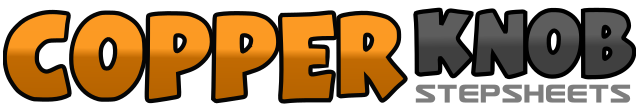 .......Count:32Wall:4Level:Beginner.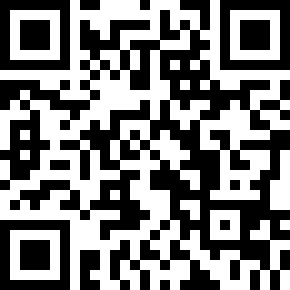 Choreographer:Brad Wright (AUS) & Anne Herd (AUS) - May 2016Brad Wright (AUS) & Anne Herd (AUS) - May 2016Brad Wright (AUS) & Anne Herd (AUS) - May 2016Brad Wright (AUS) & Anne Herd (AUS) - May 2016Brad Wright (AUS) & Anne Herd (AUS) - May 2016.Music:Sexy Lady - Jessie J : (CD: Alive - Deluxe Edition - iTunes - 3:13)Sexy Lady - Jessie J : (CD: Alive - Deluxe Edition - iTunes - 3:13)Sexy Lady - Jessie J : (CD: Alive - Deluxe Edition - iTunes - 3:13)Sexy Lady - Jessie J : (CD: Alive - Deluxe Edition - iTunes - 3:13)Sexy Lady - Jessie J : (CD: Alive - Deluxe Edition - iTunes - 3:13)........1-2-3-4Step fwd. on R, Step fwd. on L, Step fwd. on R, Kick L fwd.5-6-7-8Step back on L Step back on R, Step back on L, and Touch R beside L1&2-3-4Side shuffle R stepping RLR, Rock back on L, Recover to R5&6-7-8Side shuffle L stepping LRL, Rock back on R, Recover to L1-2-3-4Step R to side, cross L behind R, Step R to side, and Touch L beside R5-6-7-8Step L to side, Cross R behind L, Turn 1/4 L stepping slightly fwd. Scuff R fwd.1-2-3-4Cross R over L, Hold, Cross L over R, Hold (New beginners can just walk fwd. Hold)5-6-7-8Rock fwd. on R Recover to L, Rock back on R, and Recover to L